กิจกรรมยกย่องต้นบุคคลต้นแบบด้านคุณธรรม จริยธรรมภายในองค์การบริหารส่วนตำบลเฉลียงโดยการดำเนินการมอบเกียรติบัตร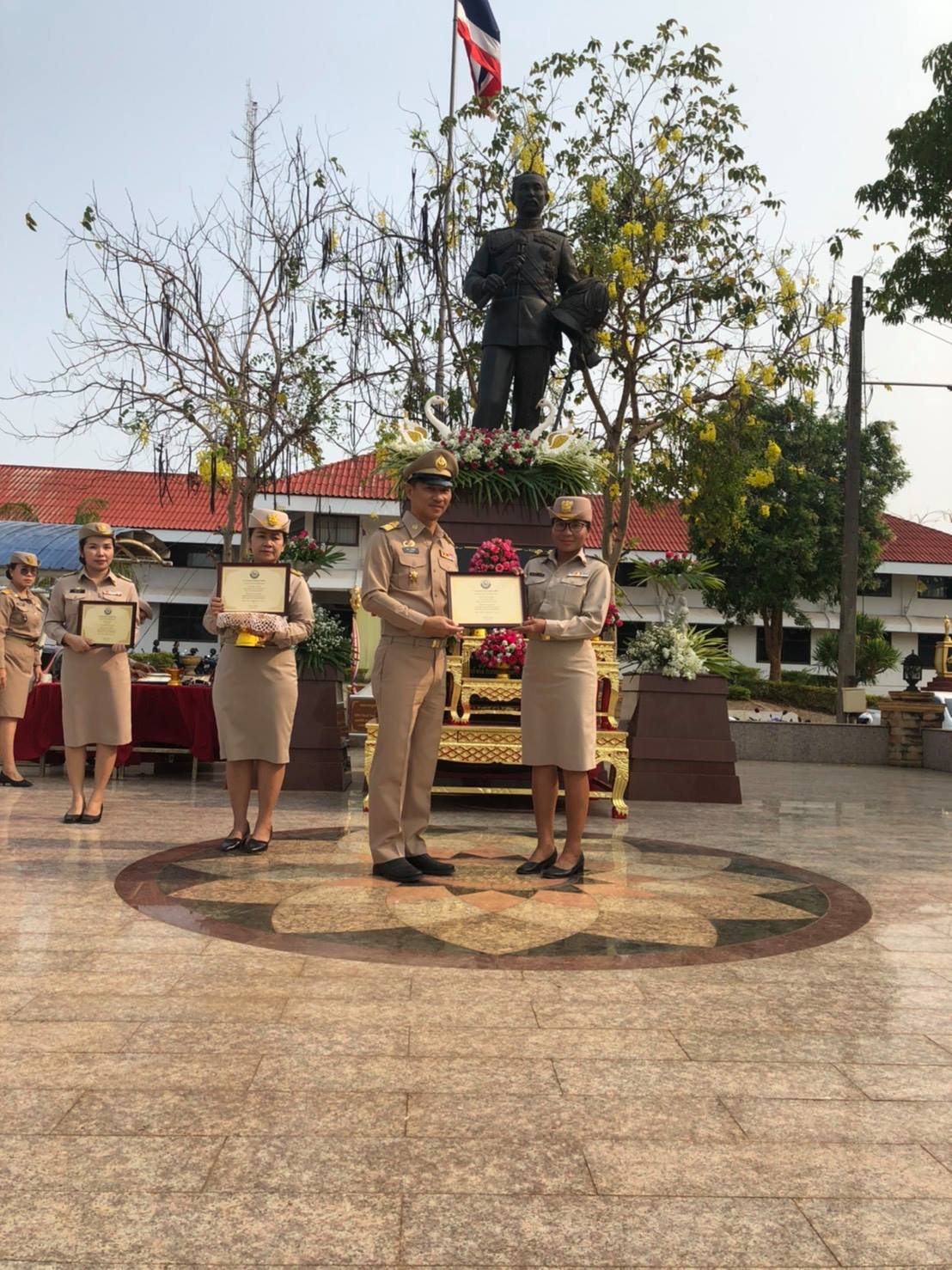 กิจกรรมยกย่องต้นบุคคลต้นแบบด้านคุณธรรม จริยธรรมภายนอกองค์การบริหารส่วนตำบลเฉลียงโดยการดำเนินการมอบเกียรติบัตร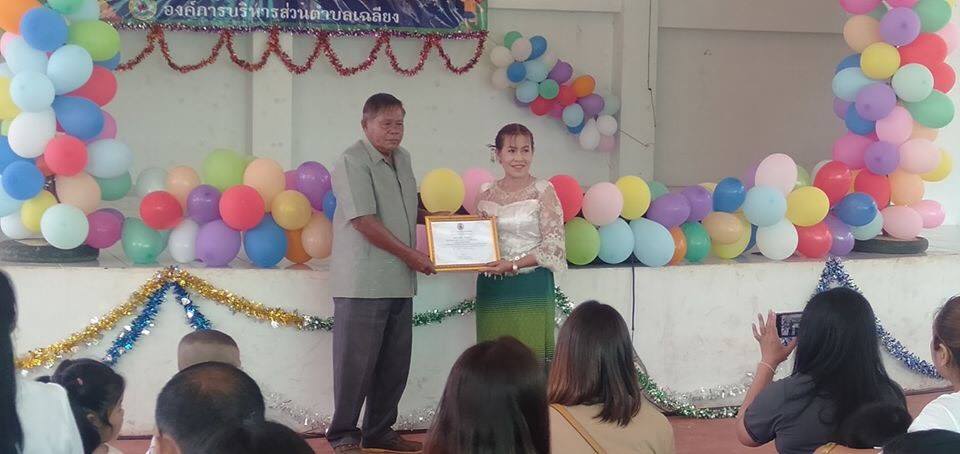 